Úloha č. 2Rio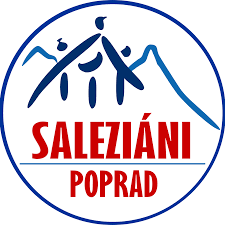 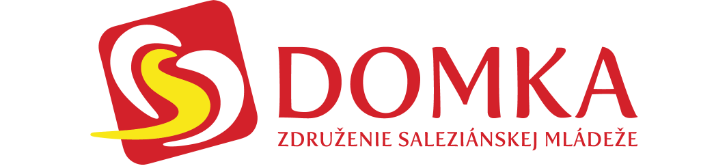 Rozprávka o dvoch arách modrých v Riu de Janeiru obletela celým svetom. Nelietavý papagáj Blu objavuje nový svet spolu s Perlou, s ktorou bol počas prvého dielu spútaný reťazou. Na svojej ceste stretnú i buldočka menom Luis, ktorý im pomôže sa tejto reťaze zbaviť.  Luis sa zúčastnil aj tradičného miestneho karnevalu s takýmto parádnym a ešte k tomu jedlým klobúkom zároveň. Neváhaj a tiež si vyrob jedlý kúsok oblečenia.😉 Fotku tohto oblečenia nám pošli cez Messenger na Oratko Úsmev Poprad alebo cez mail na oratkousmevpp@gmail.com . 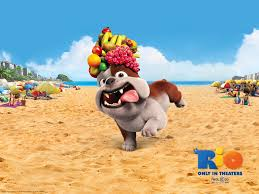 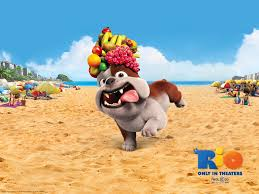 